THREE COURSES €65STARTERSWATERCRESS & WILD GARLIC SOUP (V) Watercress, leek, Wexford potatoes, wild garlic pesto, cressWOOD-FIRED TIGER PRAWNS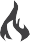 Chorizo & crayfish stuffed,garlic butter roastPOTTED CRAB & CRAY FISH Irish brown crab, smoked Gubbeen butter, crayfish,Fennel & citrus salad, sourdough croutes SPICED IRISH LAMB SKEWERSChargrilled lamb fillet, miso and mirin mayoQUINOA SALAD, ORANGE & LIME DRESSING (VG)Baby leaves, coriander, corn, black bean, avocado, chiliARDSALLAGH GOATS CHEESE (V)Goats cheese mousse, pickled beets, candied pecans, black olive powderMAIN COURSESSIRLOIN, PRIME CENTRE CUT 35 DAY AGED 90Z/255GPeppered cream, Pont Neuf chips ormicro cress & baby leaf saladRIB-EYE, 35 DAY DRY AGED 12OZ/340G, (€10 Supplement)Peppered cream, Pont Neuf chips ormicro cress & baby leaf saladLAMBLamb rack wood fired to pink,thyme roast potatoes,Honey glazed roots, chimichurriFREE RANGE CHICKENPan roast breast, honey thigh, chorizo cream,Champ, crumbled goats’ cheeseSCALLOPSSeared scallops,fennel & apple fried Pink Fir potatoes,dressed razor clam, chowder sauceCAULIFLOWER STEAKWilted spinach, bell pepper confit, coriander and red chili pestoDESSERTSGUNPOWDER MESSLime Mascarpone mousse, juniper meringue, Gunpowder Gin & Tonic lemon jelly, red berry gelICED PRALINE PARFAITGingerbread biscuit, cherry gel, crushed caramelLEMON TARTMeringue, lemon curd, raspberry, cassis sorbetWHITE CHOCOLATE & RASPBERRY CHEESECAKEButter graham cracker base                                                                   IRISH CHEESEBOARD SELECTION  Plum and apple chutney, cranberry & hazelnut crackersSIDES €5.50 CAULIFLOWER GRATINCheese cream, cheddar crumble.Wood fire gratinatedPOACHED EGGSSoft poached hen eggs, watercress, pancetta, grain mustard creamSUGAR SNAP PEASCrushed hazelnutCHESTNUT MUSHROOM BOURGUIGNONPearl onions, smoked bacon lardonsCREAMED POTATOWexford potatoes, Irish butter and creamCREAMED BABY SPINACHBaby leaf spinach, nutmeg & garlic cream~TEA AND COFFEE~Served with Petit Fours= Signature Dish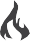 All our beef is 100% Irish and fully traceable to source . A full list of allergens available. Please ask your waiter. An optional 12.5% service charge is applied to parties of 6 or more, all of which is shared fairly amongst the Fire team.